Northumberland County CouncilJOB DESCRIPTION	PERSON SPECIFICATION	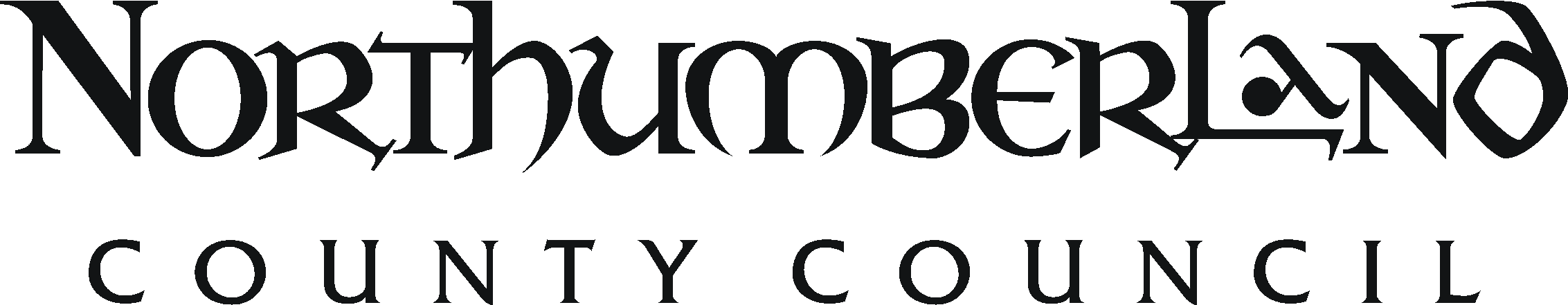 Key to assessment methods; (a) application form, (i) interview, (r) references, (t) ability tests (q) personality questionnaire (g) assessed group work, (p) presentation, (o) others e.g. case studies/visitsPost Title: Concessionary Travel AssistantPost Title: Concessionary Travel AssistantDirector/Service/Sector: Corporate Resources - Financial & Customer ServicesDirector/Service/Sector: Corporate Resources - Financial & Customer ServicesOffice UseBand: 3		Band: 3		Workplace:Workplace:JE ref: 2667HRMS ref:Responsible to: Benefits and Customer Information Centre ManagerResponsible to: Benefits and Customer Information Centre ManagerDate:Manager Lever:JE ref: 2667HRMS ref:Job Purpose:		To support professional managers in the delivery of effective and efficient administration of concessionary bus passesJob Purpose:		To support professional managers in the delivery of effective and efficient administration of concessionary bus passesJob Purpose:		To support professional managers in the delivery of effective and efficient administration of concessionary bus passesJob Purpose:		To support professional managers in the delivery of effective and efficient administration of concessionary bus passesJob Purpose:		To support professional managers in the delivery of effective and efficient administration of concessionary bus passesResourcesStaffNot applicableNot applicableNot applicableFinanceFinanceCo-ordinate responsibility for administration and issue of approx. 80,000 concessionary bus passes with a travel reimbursement value of 5,000,000 annually Co-ordinate responsibility for administration and issue of approx. 80,000 concessionary bus passes with a travel reimbursement value of 5,000,000 annually Co-ordinate responsibility for administration and issue of approx. 80,000 concessionary bus passes with a travel reimbursement value of 5,000,000 annually PhysicalPhysicalShared responsibility for operation and maintenance of IT systems including ACT concessionary pass software and records including authorising the issuing bus passes Shared responsibility for operation and maintenance of IT systems including ACT concessionary pass software and records including authorising the issuing bus passes Shared responsibility for operation and maintenance of IT systems including ACT concessionary pass software and records including authorising the issuing bus passes ClientsClientsThe concessionary bus passes that this post deals with impact directly on the well-being of members of the general public, specifically approx. 80,000eldery or disabled bus pass holders, bus company’s bus drivers, and internal council customers.The concessionary bus passes that this post deals with impact directly on the well-being of members of the general public, specifically approx. 80,000eldery or disabled bus pass holders, bus company’s bus drivers, and internal council customers.The concessionary bus passes that this post deals with impact directly on the well-being of members of the general public, specifically approx. 80,000eldery or disabled bus pass holders, bus company’s bus drivers, and internal council customers.Duties and key result areas:To administer the Council’s responsibilities for the issue and administration of concessionary bus passes for older and disabled peopleTo be responsible for the day-to-day liaison with customers services teams and members of the general public, in the fulfilment of bus pass applications and inquiries.To update the ACT bus pass data base for example with address changes, removal and creation of personal records of bus pass holdersTo deal with routine and non-standard queries but refer contentious or difficult issues to the Transport support team leader with recommended courses of action To ensure correct data base records are maintained and that any queries are dealt withTo ensure all complaints and queries relating to bus pass issues are properly followed upTo take responsibility for the correct maintenance and recording of personal and other data on bus passes and holders, including the upkeep of databases, spreadsheets and documentationTo assist in producing reports of bus pass holders and of bus pass use, using appropriate softwareTo ensure applications for new and replacement bus passes and changes to bus pass holder records are processed and associated tasks are performed within the agreed timescalesTo undertake monitoring and chasing up of outstanding issues regarding bus passes. To actively adopt effective and constructive relationships with contractors and bus operators including at senior management levels, regarding bus passes on a daily basisTo act as principal point of contact for the councils clients such as the general public, contactors and bus operators concerning bus passes.To assist in making decisions concerning procedures relating to the issue, monitoring  and administration of bus passesTo provide support and guidance to the general public and bus pass holders regarding bus pass applications and use of bus passesTo liaise closely with staff in other Directorates regarding bus passes.The duties and responsibilities highlighted in this Job Description are indicative and may vary over time.  Post holders are expected to undertake other duties and responsibilities relevant to the nature, level and extent of the post and the grade has been established on this basis.Duties and key result areas:To administer the Council’s responsibilities for the issue and administration of concessionary bus passes for older and disabled peopleTo be responsible for the day-to-day liaison with customers services teams and members of the general public, in the fulfilment of bus pass applications and inquiries.To update the ACT bus pass data base for example with address changes, removal and creation of personal records of bus pass holdersTo deal with routine and non-standard queries but refer contentious or difficult issues to the Transport support team leader with recommended courses of action To ensure correct data base records are maintained and that any queries are dealt withTo ensure all complaints and queries relating to bus pass issues are properly followed upTo take responsibility for the correct maintenance and recording of personal and other data on bus passes and holders, including the upkeep of databases, spreadsheets and documentationTo assist in producing reports of bus pass holders and of bus pass use, using appropriate softwareTo ensure applications for new and replacement bus passes and changes to bus pass holder records are processed and associated tasks are performed within the agreed timescalesTo undertake monitoring and chasing up of outstanding issues regarding bus passes. To actively adopt effective and constructive relationships with contractors and bus operators including at senior management levels, regarding bus passes on a daily basisTo act as principal point of contact for the councils clients such as the general public, contactors and bus operators concerning bus passes.To assist in making decisions concerning procedures relating to the issue, monitoring  and administration of bus passesTo provide support and guidance to the general public and bus pass holders regarding bus pass applications and use of bus passesTo liaise closely with staff in other Directorates regarding bus passes.The duties and responsibilities highlighted in this Job Description are indicative and may vary over time.  Post holders are expected to undertake other duties and responsibilities relevant to the nature, level and extent of the post and the grade has been established on this basis.Duties and key result areas:To administer the Council’s responsibilities for the issue and administration of concessionary bus passes for older and disabled peopleTo be responsible for the day-to-day liaison with customers services teams and members of the general public, in the fulfilment of bus pass applications and inquiries.To update the ACT bus pass data base for example with address changes, removal and creation of personal records of bus pass holdersTo deal with routine and non-standard queries but refer contentious or difficult issues to the Transport support team leader with recommended courses of action To ensure correct data base records are maintained and that any queries are dealt withTo ensure all complaints and queries relating to bus pass issues are properly followed upTo take responsibility for the correct maintenance and recording of personal and other data on bus passes and holders, including the upkeep of databases, spreadsheets and documentationTo assist in producing reports of bus pass holders and of bus pass use, using appropriate softwareTo ensure applications for new and replacement bus passes and changes to bus pass holder records are processed and associated tasks are performed within the agreed timescalesTo undertake monitoring and chasing up of outstanding issues regarding bus passes. To actively adopt effective and constructive relationships with contractors and bus operators including at senior management levels, regarding bus passes on a daily basisTo act as principal point of contact for the councils clients such as the general public, contactors and bus operators concerning bus passes.To assist in making decisions concerning procedures relating to the issue, monitoring  and administration of bus passesTo provide support and guidance to the general public and bus pass holders regarding bus pass applications and use of bus passesTo liaise closely with staff in other Directorates regarding bus passes.The duties and responsibilities highlighted in this Job Description are indicative and may vary over time.  Post holders are expected to undertake other duties and responsibilities relevant to the nature, level and extent of the post and the grade has been established on this basis.Duties and key result areas:To administer the Council’s responsibilities for the issue and administration of concessionary bus passes for older and disabled peopleTo be responsible for the day-to-day liaison with customers services teams and members of the general public, in the fulfilment of bus pass applications and inquiries.To update the ACT bus pass data base for example with address changes, removal and creation of personal records of bus pass holdersTo deal with routine and non-standard queries but refer contentious or difficult issues to the Transport support team leader with recommended courses of action To ensure correct data base records are maintained and that any queries are dealt withTo ensure all complaints and queries relating to bus pass issues are properly followed upTo take responsibility for the correct maintenance and recording of personal and other data on bus passes and holders, including the upkeep of databases, spreadsheets and documentationTo assist in producing reports of bus pass holders and of bus pass use, using appropriate softwareTo ensure applications for new and replacement bus passes and changes to bus pass holder records are processed and associated tasks are performed within the agreed timescalesTo undertake monitoring and chasing up of outstanding issues regarding bus passes. To actively adopt effective and constructive relationships with contractors and bus operators including at senior management levels, regarding bus passes on a daily basisTo act as principal point of contact for the councils clients such as the general public, contactors and bus operators concerning bus passes.To assist in making decisions concerning procedures relating to the issue, monitoring  and administration of bus passesTo provide support and guidance to the general public and bus pass holders regarding bus pass applications and use of bus passesTo liaise closely with staff in other Directorates regarding bus passes.The duties and responsibilities highlighted in this Job Description are indicative and may vary over time.  Post holders are expected to undertake other duties and responsibilities relevant to the nature, level and extent of the post and the grade has been established on this basis.Duties and key result areas:To administer the Council’s responsibilities for the issue and administration of concessionary bus passes for older and disabled peopleTo be responsible for the day-to-day liaison with customers services teams and members of the general public, in the fulfilment of bus pass applications and inquiries.To update the ACT bus pass data base for example with address changes, removal and creation of personal records of bus pass holdersTo deal with routine and non-standard queries but refer contentious or difficult issues to the Transport support team leader with recommended courses of action To ensure correct data base records are maintained and that any queries are dealt withTo ensure all complaints and queries relating to bus pass issues are properly followed upTo take responsibility for the correct maintenance and recording of personal and other data on bus passes and holders, including the upkeep of databases, spreadsheets and documentationTo assist in producing reports of bus pass holders and of bus pass use, using appropriate softwareTo ensure applications for new and replacement bus passes and changes to bus pass holder records are processed and associated tasks are performed within the agreed timescalesTo undertake monitoring and chasing up of outstanding issues regarding bus passes. To actively adopt effective and constructive relationships with contractors and bus operators including at senior management levels, regarding bus passes on a daily basisTo act as principal point of contact for the councils clients such as the general public, contactors and bus operators concerning bus passes.To assist in making decisions concerning procedures relating to the issue, monitoring  and administration of bus passesTo provide support and guidance to the general public and bus pass holders regarding bus pass applications and use of bus passesTo liaise closely with staff in other Directorates regarding bus passes.The duties and responsibilities highlighted in this Job Description are indicative and may vary over time.  Post holders are expected to undertake other duties and responsibilities relevant to the nature, level and extent of the post and the grade has been established on this basis.Work ArrangementsWork ArrangementsWork ArrangementsWork ArrangementsWork ArrangementsTransport requirements:Working patterns:Working conditions:Transport requirements:Working patterns:Working conditions:Occasional travel to meetings/road shows / other officesMay be required to work outside normal office hours during peak timesExtensive use of comport software and data basesOccasional travel to meetings/road shows / other officesMay be required to work outside normal office hours during peak timesExtensive use of comport software and data basesOccasional travel to meetings/road shows / other officesMay be required to work outside normal office hours during peak timesExtensive use of comport software and data basesPost Title:		Concessionary Travel AssistantDirector/Service/Sector:Ref: 2667Ref: 2667Ref: 2667Ref: 2667EssentialDesirableDesirableAssessbyAssessbyAssessbyKnowledge and QualificationsKnowledge and QualificationsKnowledge and QualificationsKnowledge and QualificationsKnowledge and QualificationsKnowledge and QualificationsGCSE Maths and English or equivalentFamiliarity with databases and spreadsheetsCompetence with e-mail, Excel and WordUnderstanding of practical issues relating to an Integrated Transport Unit or similarUnderstanding of passenger transport and concessionary travel Understanding of cost/quality/customer care relationshipWillingness to undertake continuing professional and personal development Knowledge of concessionary TravelUnderstanding of the diverse functions of the County Council and other organisations NVQ level 3 or equivalentUnderstanding of passenger transport NVQ level 3 or equivalentUnderstanding of passenger transport ExperienceExperienceExperienceExperienceExperienceExperienceUse of IT systems and databases egg Microsoft Office, Word, Excel etc. for office tasksWorking in a similar environmentMaintain and updating accurate data base recordsActive desire to provide a high quality service to customers and contractors Basic administration background.Working in an Integrated Transport UnitWorking in an Integrated Transport UnitSkills and competenciesSkills and competenciesSkills and competenciesSkills and competenciesSkills and competenciesSkills and competenciesAbility to work as part of a teamAbility to communicate effectively by telephone, e-mail and face to faceAbility to pay close attention to detail whilst undertaking repetitive detailed tasksAble to express own views effectively in a variety of work situationsAbility to develop use of IT in the work environmentAbility to work methodically and systematicallyAbility to use own initiative and work with minimum supervision and also as part of a team.Ability to manage own work Ability to make effective decisionsNegotiating and influencing skillsAbility to produce reports from a variety of sourcesAbility to produce reports from a variety of sourcesPhysical, mental and emotional demandsPhysical, mental and emotional demandsPhysical, mental and emotional demandsPhysical, mental and emotional demandsPhysical, mental and emotional demandsPhysical, mental and emotional demandsAbility to stay calm as day-to-day evolving priorities demand flexibility over tasks and workloadsAbility to maintain a firm but courteous stance under pressure when dealing with disputesConfident and articulate in order to effectively express to colleagues and other concerns about accuracy of data base and other records Ability to schedule own work load to tight time-scales and deadlines.Ability to relate to people at all levels.Able to concentrate for long periods on complex work eg scrutinising data base records and application formsAbility to maintain a negotiating stance effectively against opposing claimsMotivationMotivationMotivationMotivationDependable, reliable, a good timekeeper and effective guide/mentor to subordinate staff.Demonstrates and encourages high standards of honesty, integrity, openness and respect for others. Helps managers to create and encourages a positive work culture, in which diverse, individual contributions and perspectives are valued.Proactive and achievement orientatedAble to work with minimum supervision.Willing to undertake further training as and when necessaryAppreciation of how to tackle issues from a corporate perspectiveAppreciation of how to tackle issues from a corporate perspective